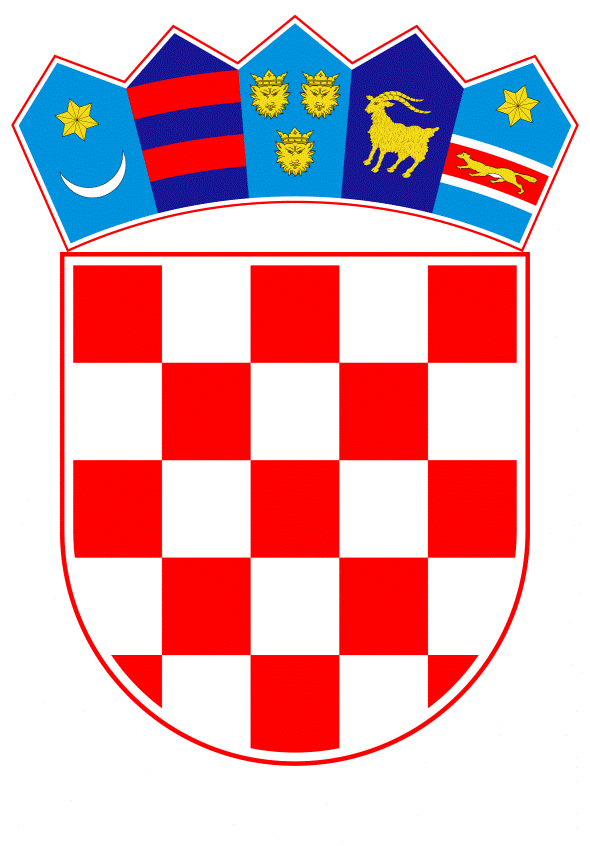 VLADA REPUBLIKE HRVATSKEZagreb, 28. prosinca 2023.______________________________________________________________________________________________________________________________________________________________________________________________________________________________Na temelju članka 31. stavka 2. Zakona o Vladi Republike Hrvatske („Narodne novine“, broj 150/11, 119/14, 93/16, 116/18 i 80/22), a u vezi sa člankom 8. podstavcima 1. i 5. Zakona o razvojnoj suradnji i humanitarnoj pomoći inozemstvu („Narodne novine“, broj 146/08), Vlada Republike Hrvatske je na sjednici održanoj __________ donijelaO D L U K Uo upućivanju doprinosa Hrvatskom Caritasu za projekte razvojno - humanitarne pomoći   I. Vlada Republike Hrvatske donosi Odluku o upućivanju doprinosa Hrvatskom Caritasu za projekte razvojno -  humanitarne pomoći u iznosu od 100.000,00 eura.II. Ministarstvo vanjskih i europskih poslova zadužuje se za pripremu izvršenja i praćenje provedbe aktivnosti iz ove Odluke te uplatu doprinosa od 100.000,00 eura Hrvatskom Caritasu.III.  Ovlašćuje se ministar vanjskih i europskih poslova za sklapanje sporazuma s Hrvatskim Caritasom u svrhu provedbe aktivnosti iz ove Odluke.IV.  Financijska sredstva potrebna za provedbu ove Odluke osigurana su u Državnom proračunu Republike Hrvatske za 2023. godinu i projekcijama za 2024. i 2025. godinu na razdjelu Ministarstva vanjskih i europskih poslova.V.           Ova Odluka stupa na snagu danom donošenja.KLASA:URBROJ:Zagreb,	___________ 2023.P R E D S J E D N I K          mr. sc. Andrej PlenkovićOBRAZLOŽENJE Sukladno članku 8. podstavcima 1. i 5. Zakona o razvojnoj suradnji i humanitarnoj pomoći inozemstvu („Narodne novine“, br. 146/08), Ministarstvo vanjskih i europskih poslova uputilo je na donošenje Vladi Republike Hrvatske na temelju članka 31. stavka 2. Zakona o Vladi Republike Hrvatske („Narodne novine“, br. 150/11., 119/14., 93/16., 116/18. i 80/22.), prijedlog Odluke o upućivanju doprinosa Hrvatskom Caritasu za projekte razvojno -  humanitarne pomoći u iznosu od 100.000,00 eura.Potrebe za humanitarnom pomoći značajno su porasle zbog učestalosti i intenziteta humanitarnih kriza koje su dodatno produbljene ratom u Ukrajini te sukobom u Gazi koji su za sobom donijeli izbjegličku krizu, uništenu infrastrukturu te tisuće ljudi bez osnovnih životnih potreba. Dodatno, potresi i poplave koji su pogodili različite dijelove svijeta razrušili su zajednice, uzrokujući gubitak domova i života. Osim toga, sukobi koji se događaju širom svijeta, doveli su do nezapamćenih humanitarnih katastrofa koje ukazuju na potrebu za jačanjem globalnih humanitarnih odgovora i solidarnosti među nacijama kako bi se pružila pomoć onima koji su najviše pogođeni.Republika Hrvatska svoje je aktivnosti na razvojno-humanitarnom planu u bitnom uskladila s aktivnostima međunarodnih razvojnih dionika, poglavito EU. Istodobno, osigurala je kontinuitet svojeg djelovanja na području međunarodne razvojne suradnje potporom multilateralnim programima na području svojih zemljopisnih i sektorskih prioriteta. Veliku ulogu u provedbi razvojno - humanitarnih projekta imao je Hrvatski Caritas koji se pokazao kao relevantan i pouzdan partner Republike Hrvatske.Kao odgovorna članica međunarodne zajednice Republika Hrvatska nastavlja s dodjelom  financijskih sredstva Hrvatskom Caritasu namijenjenih za ostvarivanje razvojne suradnje i humanitarne pomoći pod jednakim pretpostavkama kao i drugim osobama, s ciljem poticanja uravnoteženijeg i pravednijeg globalnog razvoja te iskorjenjivanja siromaštva i nejednakosti pri postizanju održivog razvoja. Slijedom navedenog, Ministarstvo vanjskih i europskih poslova predlaže da Vlada Republike Hrvatske uputi financijski doprinos Hrvatskom Caritasu u ukupnom iznosu od 100.000,00 eura za projekte razvojno -  humanitarne pomoći. Prijedlogom Odluke zadužuje se Ministarstvo vanjskih i europskih poslova za pripremu i praćenje stručne provedbe aktivnosti iz prijedloga ove Odluke te se ovlašćuje ministar vanjskih i europskih poslova za sklapanje sporazuma s Hrvatskim Caritasom.Financijska sredstva potrebna za provedbu ove Odluke osigurana su u Državnom proračunu Republike Hrvatske za 2023. godinu i projekcijama za 2024. i 2025. godinu na razdjelu Ministarstva vanjskih i europskih poslova, na izvorima 11 i 41, poziciji 3621.Predlagatelj:Ministarstvo vanjskih i europskih poslovaPredmet:Prijedlog odluke o upućivanju doprinosa Hrvatskom Caritasu za projekte razvojno -  humanitarne pomoći 